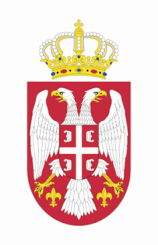 Достављамо Вам одговор на Вашe питањe у вези ЈН ОП/Д/02/15:Питање:У вези доказивања испуњености услова из поглавља 4.1.2. тачка 1) подтачка а) конкурсне документације наводите да понуђачи достављају образац БОН-ЈН који, између осталог, мора да садржи сажети биланс стања и биланс успеха за претходне три обрачунске године (2012, 2013 и 2014). С обзиром да нам финансијиски извештај из АПР-а још увек није враћен, да ли ће Наручилац прихватити као доказ БОН-ЈН са подацима за 2011, 2012 и 2013 и финансијиски извештај за 2014 годину који је предат Агенцији за привредне регистре?Одговор:Не. Мора бити за 2012,2013 и 2014. За 2014-ту годину доставите податке из АПР-а. Ако вам није враћен финансијиски извештај из АПР-а, доставите онај који сте предали у АПР ( оверен да је примљен-за 2014-у годину). Морате доставити доказ за предходне 3 обрачунске године ( 2012, 2013, 2014).Комисија за јавну набавкуРепублика СрбијаМИНИСТАРСТВО ПРОСВЕТЕ,НАУКЕ И ТЕХНОЛОШКОГ РАЗВОЈА              Јединица за имплементацију пројекта,,Образовање за социјалну инклузију” Број: 404-02-96/2015-05Датум 07.08.2015.годБ  е  о  г  р  а  дНемањина 22-26